University of Birmingham
Student ArchiveThe Cadbury Research Library at the University of Birmingham holds over 4 million archives and manuscripts. This A-Z guide gives details of the students whose papers we hold.

These papers typically consist of course notes, essays and examination papers; correspondence; photographs and other material relating to individuals' time as students, and mostly relate to students who studied at the University during the first half of the twentieth century, although there are also papers of some later students, and a small amount of material relating to Mason College students.To undertake a more extensive search on our archival holdings, and search our 200,000 strong rare book collection, visit our catalogue webpage.AAbrahams, Anthony: Papers relating to the University of Birmingham student protest in November-December 1968, including statements issued by the Guild of Students, the University, and by student groups involved in the protest. Finding No: USS130Adcock, Lysbeth Margaret Mills, (fl. 1946), BSc Physics 1946: Eight small black and white photographs showing buildings on the University's Edgbaston campus including the Aston Webb complex, the Guild of Students building, the Poynting Physics building, the clock tower seen from the central avenue of trees and from outside the north gate on Pritchatts Road, as well as University House women's hall of residence, 1946. Finding No: USS155Allen, George Cyril (1900-1982), economist, BCom 1921, MCom 1922, PhD 1928: letters of reference; printed materials; personal correspondence. Finding No: USS37Allerton, Roy, (fl. 1949-1958), BSc Chemistry 1949, PhD Chemistry 1952: Bound typescript copy of PhD thesis submitted by Roy Allerton, May 1952 entitled 'Studies on Deoxypentoses' and two bound volumes of 'Carbohydrate Researches', volume 1 1919-1932 and volume 2 1933-1949 comprising collection of papers published by staff and students in the Chemistry Department at the University of Birmingham, collected by Roy Allerton while doing postgraduate research at Birmingham between 1949 and 1952. Finding No: USS146Anonymous Mason College student: Notes on the physical geography of the Birmingham district, with illustrations, 1896. Finding No: USS66Artiss, Annie, 1890-1912: Group photograph of graduating students Elementary School Teacher’s Certificate class 1911; copies of certificates and letters of confirmation concerning qualifications, 1907-1911. Finding No: USS137Astley, Roy, 1920-2000, Paediatric Radiologist: Small collection of reprints of published research together with five black and white photographs of the cinecamera used by Astley in his clinical practice at Birmingham Children’s Hospital, reprints of published research used by Astley, and obituary, 1941-2003. Finding No: USS108BBaker, Mary (b 1908), BA English 1930, Dip in Ed 1931: student notebooks; examination papers; material relating to teaching training. Finding No: USS14Barker, Philip Edwin: Illustrated curriculum vitae containing details about Barker's studies at the University of Birmingham including degrees in chemical engineering, and his academic career at the University of Birmingham and the University of Aston as well as visiting lectureships and consultancy posts both in the UK and abroad. Finding No: USS111Barnwell (nee Gillies), Joan, 1927-1995, Photographs and ephemera including University of Birmingham athletics medals, 1940s. Finding No: USS124Batsleer, Janet: Papers of and relating to work of the Centre for Contemporary Cultural Studies during the period Janet Batsleer was a postgraduate student there in the late 1970s, particularly focusing on research of the English Studies sub-group 1978-1979 and including research papers for the CCCS pamphlet on women and fascism, but also wider connections between members of the Centre and other groups concerned with literature and politics at the time, 1970s. Finding No: USS90Benwell, Roy Malborn (b 1937), BSc Physics: lecture and laboratory notes, printed materials and photographs, 1955-88. Finding No: USS49 Bishop, Walter William, BSc Geography, 1952; Cert in Ed, 1953, PhD (Geology), 1956: letters written and received in his capacity as President of the Guild of Undergraduates, 1954/1955; photograph. Finding No: USS21Blanchard, Allan Frederick (b 1925), BSc 1946: photocopy of manuscript of essay submitted for the Chancellor's Prize entitled 'The University of the Future', 1944. Finding No: USS12Bolton, Ernest Nigel (b 1916), MB, ChB, 1940: correspondence and other papers. Finding No: USS26Boome, Edward James (1883-1954), physician: copy of Edward James Boome's thesis on the influenza pandemic of 1918 as seen at a Casualty Clearing Station in France, dated October 1918 and written based on his experiences serving in the Royal Army Medical Corps during the First World War, and a letter from Professor Kauffmann, Professor of Medicine at the University of Birmingham and likely to have been responsible for examining the thesis, to Dr Glynn, discussing the quality of the research, 1918. Finding No: USS89Bradley, Joseph Arthur, 1899-1985, wireless operator and teacher: Copy of edited account of (Joseph) Arthur Bradley's service in the merchant navy during the First World War, taken from diaries he kept of his voyages and compiled by his son, John Bradley, with illustrations consisting of copies of photographs and of Bradley's discharge certificates and Merchant Marine War Medal. Finding No: USS107Brailsford, Mary Joyce (1917-2008), BA Geography 1938, Dip in Ed 1939: course notes; dissertation; material relating to teaching training. Finding No: USS52Branson, Guy Joseph (c.1870-1952), Medical Practitioner: Queen's College medal awarded for Physiology 1890-1891. Finding No: USS153Brettell, Noel Harry, 1908-1991, BA Hons English 1930, Dip. Ed. 1934: Photographs of University of Birmingham Harriers team 1927-1928 and 1933-1934, both including N. H. Brettell, together with photocopied pages from a chapter of a memoir by N. H. Brettell entitled 'Sidegate and Stile', published in Zimbabwe in 1981, which discuss his cross country running and his studies at the University of Birmingham, including descriptions of his membership of the University Harriers team, his English degree course, and his tutors including Annie E. Dodds, A. M. D. Hughes, and Ernest De Selincourt, 1927-1981. Finding No: USS125 Broad, (nee Hayes), Betty, 1924-2014, BA French 1945: Copies of photographs and ephemera relating to life as a student at University House and University of Birmingham, 1940s. Finding No: USS128Brown, Audrey Kathleen, afterwards Court, BA Soc & Pol Sci 1936: medals; photograph; press cuttings; certificates; programmes and other material relating to her athletics career representing the University of Birmingham and British Universities including the International Student Games at Turin, 1933, Budapest, 1935 and Paris 1937. Finding No: USS22Brown, Joan (1936-2020), Medical student: Miscellaneous papers relating to Joan Brown's time as a medical student at the University of Birmingham between 1954 and 1959, and to her social activities while at university including programmes, tickets, and menus. Finding No: USS159 CCanby, Sheila, BSc Pure Science 1955, Cert in Ed 1956: printed materials; photographs and other papers. Finding No: USS24Cargill, James Donald (b.1940), chemical engineer: Black and white photographs of University Carnival floats in Birmingham city centre, and one photograph of the 'stage staff' float being built, 1959. Finding No: USS60Carreg, Griffith Llewelyn (1842-1874), Surgeon: Notebook containing detailed notes on the surgical treatment of injuries and diseases, kept by Griffith Llewelyn Carreg when he was a medical student at Queen's College, Birmingham, 1859-1962. Finding No: USS150Checkland, Sydney George (1916-1986), B Com 1941: diaries 1938-41; notes relating to course on Commercial Law; printed materials; diaries of his wife to be, Olive Anthony (Chairman of the Geographical Society, 1940/41), 1938-42. Finding No: USS25Childs, Eric (b 1915), BSc Mathematics, 1934, Dip in Ed 1935: work books and examination papers relating to undergraduate courses in Mathematics at the University and to his education in Mathematics at Dudley Grammar School. Finding No: USS28Chowcat, Hazel (b.1950), trade union worker, teacher: Papers consisting of course handouts and circulars issued to postgraduate members of the Centre for Contemporary Cultural Studies during her time as a PhD student there in the late 1970s, including papers setting out and discussing the Centre's aims and work during that period and papers and presentations produced by ‘sub groups’ of the Centre, 1977-1980. Finding No: USS78Clapham, Charles Frederick (fl 1890s): Hardbound copy of Karl Dammann Memorial Prize Essay entitled 'Wagner u. Morris' Gestalten von der Nibilungen Sage mit ihren Quellen Verglichen', handwritten in German, 1892. Finding No: USS117Collinson, Harry Bernard, (b 1903), BSc Hons Geology, 1927, Dip in Ed 1928: testimonials; photographs and postcards; papers and printed materials relating to Chancellor's Hall and Chancellors Hall Association; printed proceedings of degree congregations; University lapel badge. Finding No: USS44 Constable, Irene Ada: Postcard photograph of students in Education Department 1921-1923. Finding No: USS50Cotton, Christine (1935-2000), B. Com.,1957: Papers collected by Christine Cotton as a student at the University of Birmingham and as contributor to and editor of the student magazine 'Mermaid', consisting of issues of 'Mermaid' and ‘Guild News’ and handwritten drafts of poems and other literary contributions to ‘Mermaid’, 1954-1956. Finding No: USS152Critcher, Charles, sociologist: Centre for Contemporary Cultural Studies publications and other typescript or printed works, several of which include articles or papers written by Chas Critcher during the time he was a student at the Centre, 1970s-1981. Finding No: USS80Curry, Linda: photocopy of MA thesis entitled 'Henry Reed: A Critical Edition of Selected Letters', 1997. Finding No: USS96D
D'Abreu, Francis Arthur, MB, ChB 1929, ChM 1935: Certificates and attendance cards issued to Francis Arthur D'Abreu during the course of his medical training . Finding No: USS41Dalton, John (1949-2013), writer and teacher: Papers largely consisting of course notes and research notes generated by John Dalton as MA student in the Centre for Contemporary Cultural Studies including MA course materials and research notes, 1980s. Finding No: USS72Davies, Malcolm: Photocopies of letters written to his parents during his first two years as a Law student at the University of Birmingham, 1961-1963. Finding No: USS103Davis, William Roland, c.1920-2003, BSc Chemistry 1949: Additional papers consisting of Chemistry exercise books; photographs of students taking part in Carnival events 1948; and correspondence concerning Davis’ examination and degree results, 1947-1949; memorial service ephemera 2003. Finding No: USS71Dearnley, Edith, (fl 1904-31), BA 1907: testimonials, including letters from members of the academic staff at the University; papers relating to her teaching career; papers relating to her graduation including group photograph; copy of her parents' marriage certificate. Finding No: USS43 Diamond, Bryan (b.1936) BSc Botany 1957: Correspondence, programmes and other ephemera relating to university studies and student activities, 1954-1974. Finding No: USS109Dillon, John, (fl 1966-69) BSc Hon Chemistry, 1969: examination answer books in physics and mathematics; miscellaneous papers relating to the Newman Catholic Society and Guild of Undergraduates. Finding No: USS42Dougall, Archibald: Essay on the geology of the Birmingham district, written for Professor Lapworth's geology class at Mason Science College, 1896. Finding No: USS65E
Edwards, May (fl. 1880-1970), student at Day Training College: Photocopies of printed invitations and tickets to degree congregation held at Birmingham Town Hall on 6 July 1901 and of printed student song sheet for the same degree congregation. There is also a photocopy of a newspaper article printed in the 'Sunday Mercury' 12 July 1970 which consists of a profile of May Edwards, then 90, who remembered attending the 1901 degree congregation as a student of the Day Training College. Finding No: USS154Edwards, Philip (b.1949) BSc Psychology 1973: Posters advertising films shown by the University of Birmingham Film Society, 1970s. Finding No: USS81Ellam, Adrian, Bachelor in Dental Surgery, 1949: University of Birmingham Dental Clinical Board medal inscribed 'First Year Students Prize Session 1946-1947 awarded to Adrian H. Ellam', with accompanying case. Finding No: USS142Ellis, Hewett (fl. 1952-2021), PhD 1964: Papers consisting of medal awarded for Cyril Raison prize in surgical diseases of children, Faculty of Medicine; typed copy of dissertation for which the prize was awarded 'The congenital abnormalities of the small intestine (distal to the pylorus) in the new-born that may produce intestinal obstruction'; handwritten copy of dissertation with photocopied summary of cases of congenital intestinal obstruction at Birmingham Children's Hospital 1932-1951 and diagrams drawn for dissertation; University of Birmingham PhD degree certificate 1964 and certificates of membership of the College of Pathologists 1963 and 1975; and University of Birmingham blazer. Finding No: USS161Evans, Doreen: Photocopy of letter to Doreen Evans from Geoffrey Parkes, October 1939, describing the atmosphere at the University of Birmingham, the impact of the outbreak of war on his studies in metallurgy, and on his social activities. Finding No: USS106F
Fairbank, Laurence Haydn (b 1925), BSc Metallurgy: personal papers; printed materials relating to the University collected by him 1950s-1970s. Finding No: USS46 Faulkener, Irvine John, BSc Chemistry, 1923: account of a picnic to Clent by Chemistry students in June 1922. Finding No: USS15 Finn, Dan: Research papers on educational policy, skills, education and training for young people produced by the Education sub-group during Dan Finn's time as a postgraduate student at the Centre for Contemporary Cultural Studies during the late 1970s, together with copies of publications written with other members of the Centre, 1970s-1990. Finding No: USS83Frew, Sheila Allison, BSc Zoology, 1924: Certificate of degree. Finding No: USS38Fuirer, Michele, MPhil, Cultural Studies, 1989; artist educator: papers generated by the Centre for Contemporary Cultural Studies and used by Michele Fuirer during her time as an M. Phil student at the Centre, 1985-1989. Finding No: USS122GGarrett, Christopher John (1934-2022), MB. Ch.B 1956, Physician: Small collection of photographs including portrait photograph and graduation photograph, and set of photographs of members of the University's Scottish country dancing society. There is also a photograph of the University men’s hockey team, three photographs of a group of men and women students in which Garrett does not appear, a letter to Garrett’s mother, and a letter to Garett from a relative, written after his father’s death in 1946. Finding No: USS178German, Grace Pauline (b 1922), BA English 1943: fire-guard rota of women students for the week ending 31 October 1942. Finding No: USS27 Gibson, Alan Frank (1923-1988), PhD Physics 1948: Papers relating to Gibson's PhD studies at the University of Birmingham and to his subsequent research career, comprising bound copy of PhD thesis; printed results and correspondence from the Ministry of Supply relating to Gibson's promotion to Senior Scientific Officer; notebooks containing notes made at conferences 1950s-1970;  printed material containing articles on Gibson’s career, 1948-1988. Finding No: USS177Godsell, Alice Tudor, BSc Chemistry, 1925: certificate of degree. Finding No: USS20Graham (nee Smart), Pauline: Papers relating to University of Birmingham Carnival Revue, 1936, and to other dramatic and musical performances at the University of Birmingham 1930s, and at Leicester Little Theatre, 1940s. Finding No: USS123Grant, Neil: Copy of play 'Vote for Them' by David Edgar and Neil Grant, published by BBC Publications, 1989, together with DVD copies of episodes 1-3 of 'Vote for Them' broadcast on BBC2, 1989, based on PhD thesis Grant studied for at the Centre for Contemporary Cultural Studies. Finding No: USS73Grocott, Fred: Papers of the Guild of Graduates and of local branches, particularly the Midland Branch but also of other regional groups, 1950s-1990s. Finding No: USS97H
Hall, Isobel Norah, BSc Zoology 1943, Dip. in Ed. 1944: miscellaneous receipts; photograph; Christmas card. Finding No: USS2  Hall, Phyllis: Copies of photographs of student and other Athletics meetings 1920s. Finding No: USS87Hansen, Leif: Papers collected and used by Leif Hansen during his time at the Centre for Contemporary Cultural Studies at the University of Birmingham between 1983 and 1984. Finding No: USS105Harris (nee Robinson), Helen Janet (fl. 1931-1982), student at Westhill Training College 1950s: Printed material acquired by Helen Janet Harris (nee Robinson) during her time as a student at Westhill College in the 1950s and as a member of the Old Westhillian Association, including prospectuses, syllabuses, annual reports. There is also some printed material relating to Hereford Training College, 1950-1982. Finding No: USS143Hastilow, Michael (1923-2016) BSc Civil Engineering 1944, BCommerce 1948: Oral history interview and transcript, 2012. Finding No: USS68Hatfield, John Adams: Answers to questions on the subject of local geology, written for Professor Lapworth at Mason Science College, 1890. Finding No: USS64Hectorides, Phidias Evagorou, MSc Engineering Production: Typed copy of MSc dissertation entitled 'Maintenance Productivity' submitted in part requirement for the Degree of Master of Science in Engineering Production and Management Principles, 1968. Finding No: USS163Henson, Horace (b 1903) BSc Hons Zoology, 1926, PhD Chemistry, 1931, DSc Zoology 1947: student notebooks. Finding No: USS47 Higgins, Sheila (fl. 1946-1954), Education student: Papers generated by Sheila Elizabeth Higgins during her time as a student in the Department of Education at the University of Birmingham, where she studied for a Primary Teachers' Certificate, comprising exercise books, other coursework, copies of teaching aids, papers relating to examination and qualification, and photographs, 1946-1954. Finding No: USS148Hiskey, Rex (fl. 1967-) Law student: Printed booklet entitled 'Souvenir of Birmingham' containing reproductions of black and white photographs showing buildings and streets in Birmingham City Centre and a photograph of the 'New University from S. W Birmingham' showing the Aston Webb complex of buildings with the clock tower missing one of the clock faces, c.1910-1960s. Finding No: USS140Hobson, Dorothy, lecturer in cultural studies and media: Papers consisting of coursework, research notes and typescript articles generated during Hobson's time as an undergraduate English student taking a course in the Centre for Contemporary Cultural Studies and as a postgraduate student at the Centre, 1970s-1980s. Finding No: USS74Hopper, Peter Kemp Smith: Papers relating to the award of the Alexander Youngson prize to Peter Kemp Smith Hopper in 1947 including correspondence, bookplate, and copy of programme for prize distribution. Finding No: USS113Humphries, Juliet Mary, BA 1960; Cert in Ed 1961: University of Birmingham Guild of Undergraduates diaries and membership cards of societies. Finding No: USS18Hundy, Ivy Florence: Group photograph showing women students and staff probably studying for the Elementary School Teachers Certificate at the University of Birmingham, together with certificates awarded to Ivy Florence Hundy, including copy of University of Birmingham Elementary School Teacher's Certificate awarded in 1912. Finding No: USS114Hunnisett, Hedley, (b 1924): Personal papers, ephemera, and photographs relating to activities of various student societies, and of Chancellor’s Hall Association, 1940s-1950s. Finding No: USS135Hutchinson, Hilda Eileen (1910-1997) afterwards Beech, BA French & Geography 1933: photographs; printed material relating to University House and University House Association; University gown, hat and scarf. Finding No: USS6 IIgglesden, Charles (fl. 1974-) Civil Engineering student: Small collection of issues of 'Redbrick' student newspaper collected by Charles Igglesden while a student at the University of Birmingham between 1974 and 1977, during which time he was also a photographer for the student newspaper, together with small number of digital copies of photographs he took in that role. Finding No: USS145J
Jagdish, Parul Punjabi, MRes Film Studies 2013: Copies of DVD-R discs containing short films made for 'Engaging with Archives and Heritage' project run for postgraduate students at the University of Birmingham 2012-2013. Finding No: USS92Jefferson, Tony (b.1946) MA Centre for Contemporary Cultural Studies 1974: Teaching and research material; material from various political organisations and activities; and general administrative material relating to the Centre for Contemporary Cultural Studies, 1972-1981. Finding No: USS79Jones, Bernard Dennis (1931-2009), BSc Chemical Engineering 1955, PhD 1959: Photographs, printed material, and ephemera. Finding No: USS56K
Keatley, Mary Elizabeth (b.1910): Ephemera partly relating to Mary Elizabeth Keatley's time as a chemistry student at the University of Birmingham in the early 1930s, and partly dating from her later life as a schoolteacher. Finding No: USS88Kelly, Thomas Herbert (1907-1999), economist: Photographs 1928-1930, and 1966, largely relating to Thomas Herbert Kelly's time as a Commerce student at the University of Birmingham. Finding No: USS70Kenrick, Archibald (fl 1895-96): student notebooks relating to third year of study; engineering lecture and laboratory notes; machine design notes. Finding No: USS48 Kent, James Stewart (fl. 1966-), Biological Sciences student: Student notebooks 1966-1967 and 1967-1968, with typed lists and timetables, and photographs of Kent, his friends, and buildings on the University campus and rented student accommodation taken on a photographic course in June 1968; and set of 11 colour photographs showing clock tower, Guild of Students building, East Gate, University Centre with old Biological Sciences building just visible in the foreground, 1990s, 1966-1990s. Finding No: USS136Kent, Paul Welbury (b 1923), BSc Chemistry, 1944, PhD 1946: papers relating to his time as a student, with a small amount of material relating to his period on the teaching/research staff, 1941-50. Finding No: USS8 L
Laing, Stuart (b. 1948), cultural theorist: Papers of and relating to the work of the Centre for Contemporary Cultural Studies consisting of seminar papers and reports, 1970s-1980s. Finding
No: USS98Law, John, BSc Physics, 1957: notes relating to lecture courses; copies of examination papers including class tests and course essays. Finding No: USS35Linday, Elizabeth Bethell, MB, ChB, 1939: examination papers; proceedings at a congregation of the University of Birmingham; certificate of registration as a medical student. Finding No: USS16 Lloyds, Phoebe Ann, (b 1929), BA Hons History, 1951: examination papers; Guild of Undergraduates printed material; press cutting relating to degree congregations. Finding No: USS40 Lyons, John Vianney (b 1925), BSc Metallurgy, 1946, PhD 1949: photographs; badge; other papers. Finding No: USS9 Lock, Mary, (fl.1946-1950s), Medical student: Papers and photographs relating to Mary Lock's time as a medical student at the University of Birmingham between 1946 and 1951 and to her participation in Guild of Undergraduates orchestra and Birmingham University Dramatic Society productions in 1949, 1950, and 1951. The collection also includes some earlier items relating to her school education at City of Worcester Secondary School for Girls earlier in the 1940s consisting of coursework in Geography, History, Scripture, and English. Finding No: USS167Long, Paul, cultural and media historian: Essays submitted as part of the requirements for the taught MA programme in the Centre for Contemporary Cultural Studies at the University of Birmingham in the late 1990s, with comments in the margins probably made by Michael Green, the course tutor. Finding No: USS77Lovatt, Arthur (1879-1955), BSc 1906: Syllabus of courses in the Faculties of Science, Arts, and Commerce 1904-1905; notes on writings by the Rev. Jowett [possibly John Henry Jowett, pastor at Carrs Lane Congregational Church in Birmingham and author of books on Christian devotion, preaching, and the Bible] on Christ's talk with the woman of Samaria at the well told in the Gospel of St John, dated 29 May 1904 and written on headed notepaper of the Students Common Room, The University, Birmingham; and notes on Christian devotion written on the reverse of printed papers of the Guild of Graduates giving information about Annual General Meeting 1910 and copy of Guild of Graduates Secretarial Report 1910, 1904-1910. Finding No: USS156M
Mackenzie, Gladys Ada (1903-1998), BA English, 1924, MA 1926: lecture notes; notes on texts; draft of MA thesis on Coleridge; essays and other notes. Finding No: USS5 Manton, Arthur Woodroffe: Essay on the geology of the Birmingham district, written for Professor Lapworth’s geology class at Mason Science College, 1884. Finding No: USS63Margrett, Carol (nee Tilbrook): Group photograph of members of the University of Birmingham Mathematical Society, with a key to names, 1964-1965. Finding No: USS133Maudsley, Ronald Harding (b 1918), LLB,1939: airgraph from Professor C. Smalley-Baker while on active service. Finding No: USS19 McCann, Stephen, BSc Electrical and Communications Engineering 1987: Ephemera relating to Mason Hall and student summer ball 1987. Finding No: USS82McLennan, Gregor, social theorist: Papers of and relating to the work of the Centre for Contemporary Cultural Studies, 1970s. Finding No: USS102Mendelsohn, Janet: Photographs taken by Janet Mendelsohn as a postgraduate student at the Centre for Contemporary Cultural Studies, 1966-1968, in the Balsall Heath area of Birmingham, together with transcripts of interviews with photograph subjects, and other associated papers. Finding No: USS100Mills, Margaret (Peggy) (nee Rowley), d.2008: Photographs of consultants at Birmingham hospitals, taken on ward rounds and lectures by David Wyndram, 1937-1938, and passed to Peggy Rowley, a medical student at the University of Birmingham. Finding No: USS126Millum, Trevor, b 1945: Digital copies of thirteen photographs taken during seminar sessions at the Centre for Contemporary Cultural Studies c.1969. Finding No: USS138Moore, Herbert Melville, BA French, 1931: essays and other working papers. Finding No: USS1 Morrison, John William, BSc Civil Engineering, 1949: notebooks; typescript of reports and papers written; notes relating to geology fieldwork excursions; other papers. Finding No: USS29Mulley, Gill (nee Ferraro): Posters for drama, music, and dance events at the Guild of Students or University halls of residence, 1966-1969. Finding No: USS134N
Naden, Constance (1858-1889), poet and philosopher: Three manuscript notebooks containing handwritten poetry and writings by Constance Naden, 1870s. Finding No: USS115Newth, Frederick Howard, BSc Chemistry, 1944 ; PhD, 1946: notebooks relating to undergraduate courses in Chemistry and Botany. Finding No: USS34Nicholls, Barbara: papers generated by the Centre for Contemporary Cultural Studies including Media Sub-Group papers and presentations; course notes; copies of examination papers for the MA in Cultural Studies, 1970s. Finding No: USS94Nicholls, George Herbert (b 1916), BSc Civil Engineering, 1941: photocopy of typescript reminiscences of service with the Royal Engineers in the Second World War (1999). Finding No: USS13 Nickless, Christopher John (fl. 1965-), BA Theology 1968: Papers collected by Christopher Nickless as a student and alumnus of the University of Birmingham comprising largely printed reports, newsletters, and magazines and including ephemera relating to the history of the University. Most of the papers date from the period between the          1960s and 1980s and were collected by Nickless as an undergraduate student in Theology in the 1960s and as an alumus in the 1970s and 1980s, though there are some sequences of printed newsletters and other University publications which date from the 1990s and 2000s, and a small                                                                                                                                                                                                                                                    amount of earlier material relating to the history of the University and of Birmingham, 1932-2006. Finding No: USS151                                           O
Odd, Paul (b. 1937), Mining Engineer: Photographs relating to Mining Department and to student activities which Paul Odd took part in while a student at the University of Birmingham, 1957-1959. Finding No: USS139                                                                                                                                             O’Rourke, Rebecca: Papers largely consisting of course handouts and research notes made as a postgraduate student at the Centre for Contemporary Cultural Studies from 1976 but also teaching materials and research notes relating to feminist history and women's writing courses run by the University of Birmingham Department of Extra Mural Studies, and papers of other groups including the Marxist-Feminist Literature Collective, Women's Liberation groups in Birmingham, and the Women and Writing newsletter and other women's writing workshops, 1970s-1980s. Finding No: USS86Olavesen, Anthony H. (b. 1939), Chemist: Photographs and papers largely relating to the University of Birmingham Chemistry Department and Chemical Society late 1950s and early 1960s, together with photographs and associated papers relating to Chemistry Department reunions 1992 and 2009. Finding No: USS175Oram, Augustus Clive (b.1907), brewer: Photographs, printed material and ephemera. Finding No: USS58PPalmer, Gwilym: Photographs, degree certificates, and personal items of Gwilym Palmer and June Sanders as students at the University of Birmingham, 1940s. Finding No: USS101Parish, Douglas John (1929-2000), Histopathologist: MD thesis on Pagets disease of the nipple undertaken while Parish was working in the Department of Pathology at the University of Birmingham with Professor John W. Orr, Professor of Pathology and Director of Cancer Research, and through research at the United Birmingham Hospitals, though the thesis was presented for examination by the University of Manchester, 1963. Finding No: USS132Paul, Naomi (f. 1985-), CCCS MA student: Papers generated by the Centre for Contemporary Cultural Studies and used by Naomi Paul during her time as an MA student at the Centre 1985-1986, consisting of course handouts and circulars; photocopies of teaching materials and of published articles and chapters from books, with annotations; handwritten lecture and seminar notes; and MA in Cultural Studies course bibliography and other introductory information for new MA students including details about office hours, use of the library and equipment room and making photocopies and stencils. Finding No: USS147Pither, Florence (fl 1912): Scanned copies of 'The Ilex' 1912, first edition of printed magazine of Kings High School, Warwick, containing article by Florence Pither with details about her daily routine as a student, and life at University House. Finding No: USS131Pomfret, Margaret (1931-2008), BSc Mathematics 1953: course notebooks; examination papers; material relating to the Mathematical Society; photographs; textiles including University blazer, scarf, tie pin, cap, hood and gown. Finding No: USS51Pontifex, Ralph (1910-1978): Papers of University of Birmingham Guild of Graduates and Commerce Graduates Association 1940s-1960s together with ephemera relating to the University of Birmingham. Finding No: USS99Poolton, David, Chemistry student 1960s: Collection of printed and typed and circulated statements relating to the student occupation of university buildings in November and December 1968. Finding No: USS59Pringle, Ashley, MA Cultural Studies 1973: Miscellaneous papers consisting primarily of copies of articles and working papers written by members of the Centre for Contemporary Cultural Studies at the University of Birmingham, but also including a pamphlet about the work of the action centre at Forty Hall Road, run by University of Birmingham graduates, 1966-1971. Finding No: USS127Q – no entriesR
Raine, Thomas Lancelot, 1921-2016, BSc Chemistry 1941, MSc Chemistry 1948: Photographs of residents at Chancellor’s Hall, University of Birmingham First Hockey Team 1940-1941, and Chemical Engineering Society 1948, 1940-1948. Finding No:  USS129Reed, Henry (1914-1986): typescript copy of MA thesis entitled 'Early Life and Works of Thomas Hardy 1840-1878', 1936. Finding No: USS95Rogers, Richard Pendleton (1944-2001), Film Producer: photographs taken as a postgraduate student at the Centre for Contemporary Cultural Studies between 1967 and 1968 as part of series entitled 'Frank Cook' and 'Birmingham Landscapes' printed digitally in 2015, together with digital copies of Rogers' contact sheets, and a DVD entitled 'Three Films' by Richard P. Rogers containing newly mastered versions of 'Quarry', 'Elephants' and '226-1690'. Finding No: USS121Rollinson, William Watkins, BA History, 1928, Dip in Ed, 1929; MA 1930: photographs of the University's Cross Country team. Finding No:  USS36 Russell, Hazel Barbara: Hardbound copy of thesis entitled 'Tertullian's understanding of grace in relation to that of earlier Christian writers' submitted for MA in Theology. Finding No: USS112Russell, Ida (1930-2020), Education student, Teacher: Papers and other material relating to Ida Russell during her time as a student in the Department of Education at the University of Birmingham, where she studied for a Certificate in Education, including photographs and ephemera, 1949-1950. Finding No: USS149Russell, Rosetta Sarah (1907-1994), BSc Chemistry, 1934: lecture, laboratory and other working notebooks; college blazer; dissecting instruments and microscope slides; print of pencil portrait of Professor W. N. Haworth. Finding No: USS3 SSamson, George Wilfred (fl 1890s): Handwritten essay entitled 'The Religious Drama' entered for the Constance Naden medal, 1895. Finding No: USS119Schofield, Matthew: Student papers including Chamberlain Hall JCR Freshers' Guide, 1996-1997; Chamberlain Hall handbook and t shirt with names of students in Chamberlain Hall 1996-1997 on the reverse; society membership cards, Guild of Students and Student Mentor Training certificates and ephemera,1996-2001. Finding No: USS85Shannon, Roger (b.1952), film producer, Professor of Film: Papers relating to the activities of the Centre for Contemporary Cultural Studies during the period Roger Shannon was a postgraduate student there. The papers largely comprise notes made during the academic session 1978-1979. Finding No: USS69Sheasby, Hilda Mabel, BA 1908, Secondary Teachers' Diploma, 1909: examination, degree and diploma certificates. Finding No: USS17Sheffield, Norma (b 1932): ephemera consisting of menus for undergraduate dinners and photograph of attendees at dinner, 1950s. Finding No: USS116Simmonds, Joan (b.1929) BA English with French, 1951: ephemera and photograph relating to Joan Simmonds (nee Challender) and her studies at the University of Birmingham 1948-1951, together with typed reminiscences written by Joan Simmonds, 2016. Finding No: USS120Simmons, John Simon Gabriel (b 1915), BA 1937: typescript of Baxter local history and archaeology prize essay 'The medieval alabaster effigy makers and Midland examples of their work', 1938, with manuscript notes, photographic negatives and correspondence. Finding No: USS10 Simpson, Oswald John Hugh (b 1930), BSc Chemistry, 1933, Dip in Ed 1934: scrap album of captioned photographs; printed material relating to time at Hinckley Grammar School and at the University. Finding No: USS30Smith, Alfred Percy (1890-1916), Captain, RAMC: Sporting medals and RAMC badges. Finding No: USS57Sindall, Norah (1898-1977) student at Westhill College 1920s: Photograph album, 1920s. Finding No: USS55Stacey, Jackie, cultural theorist: Research material for PhD thesis on cinema audiences 'Star gazing: Hollywood cinema and female spectatorship in 1940s and 1950s Britain' undertaken at the Centre for Contemporary Cultural Studies, consisting largely of research data gathered in the form of completed questionnaires and correspondence between Stacey and respondents approached through the magazine 'Woman's Realm' and 'Woman's Weekly' in the autumn of 1989. Finding No: USS75 Stanbury, Florence Annie, BSc 1927, MSc 1930: correspondence relating to proposed research for MSc thesis. Finding No: USS4 Stokes, Jennifer (b.1952), psychotherapist; actor: Typed transcript of oral history interview focusing on her time as a Social Science student at the University of Birmingham between 1970 and 1973. Finding No: USS76 Sutterthwaite Dixon, Paul Mark (1918-2000), BSc Physics, 1948: Membership cards and ephemera relating to Guild of Undergraduates and student sports activities. Finding No: USS157T  Taylor, Samuel Sorby Brittain, BA French, 1952, PhD 1957: University cross country vest; Chad Hall postgraduate hostel tie. Finding No: USS11 Tooth, Albert Edward (b.1905), librarian: Examination, degree and diploma certificates, and Constance Naden memorial prize medal, 1926-1933. Finding No: USS61Treadgold, Marjorie, BSc Chemistry, 1930; MSc 1931: examination papers including completed and marked answer books; photographs; printed materials. Finding No: USS23Trump, Robert Williamm (1891-1990) BSc 1921: Degree certificate and proceedings of degree congregation 1921. Finding No: USS45Turton, Lilian May, BSc Chemistry, 1942; PhD 1945: notebook relating to experiments undertaken in the Mining Department. Finding No: USS32Twigg, Elinor: Essay on the geology of the Birmingham district, written for Professor Lapworth’s geology class at Mason Science College, 1894. Finding No: USS62Tyrrell, Chris (b. 1947), BSc & BComm Double Hons 1969; Secretary of the Guild of Students: papers primarily relating to the student protest at the University of Birmingham in November and December 1968 but including other material relating to events organised by student societies at the University of Birmingham 1965-1966, and to student activism and university reform 1969-1972. In addition, there are some programmes for productions staged by the University of Birmingham Department of Drama and Theatre Arts and by the Guild of Students Theatre Group and Guild of Student Opera Group, 1966-1968. Finding No: USS39U – no entriesVVessey, Peter fl. 1961-), History student: Digital archive consisting of collection of emails and posts to University of Birmingham and Guild of Students Facebook pages on the Coronavirus pandemic, Covid 19, and photographs taken by Peter Vessey on the University of Birmingham campus and in Birmingham and the surrounding area during 2020. The collection also includes copies of newspaper articles, academic articles, and humorous poems, songs, and drawings on the subject of the Covid 19 pandemic gathered by Peter Vessey in 2020 and 2021, and an account of Peter Vessey's experiences as a volunteer during the 2022 Commonwealth Games when some sports events were held on the University campus. Finding No: USS158WWallace, Paul: Photocopy of reflections by Paul Wallace on his time as a postgraduate student at the Centre for Contemporary Cultural Studies at the University of Birmingham in the 1970s, written in the form of a letter. Finding No: USS104Watt, David Gordon (1927-2009), BA 1952, Certificate in Education 1953: Papers and photographs relating to Watt's time as a student at the University of Birmingham 1949-1953, with some earlier items relating to his school education in the 1940s, and some later papers relating to his teaching career 1950s-1970s and to Chancellor's Hall reunions 1980s-1990s, 1943-1991. Finding No: USS160Welsh, Fauset (1904-1997), BSc 1924, MB. ChB. 1927, Surgeon: Velvet sports cap in red and blue, with embroidered lion as depicted on University of Birmingham crest, the date 1923-1924 in gold embroidery, and gold tassel. This cap was worn by Fauset Welch as a member of the First XV Rugby team 1923-1924. Finding No: USS141Wengraf, Tom: Files comprising course notes made by Tom Wengraf during his time as an MA student at the Centre for Contemporary Cultural Studies 1978-1979 for the History part of the course and particularly the Socialism and Feminism block consisting of notes on socialist theory and the ideology of Edward Carpenter and William Morris, and suffragism and suffragettes; notes made during participation in the work of the State sub-group, and typescript papers on the New Left Review, 1978-1979. Finding No: USS84West, Mary Letitia (b 1904) afterwards Irish, BA 1925, Dip in Ed 1926: examination papers; degree congregation programme; essay for Diploma in Education; photograph of field day. Finding No: USS7 Whetstone, Marjorie (b 1917), BSc Botany 1938: dissertation; Degree Congregation programme; photograph of Marjorie Whetstone in academic gown and hood; other course material. Finding No: USS53White, Annie Katherine (fl 1890s): Two essays, handwritten in German, consisting of essay entitled 'Der Anteil de Frauen an der Literatur Deutschlands' which won the Karl Dammann memorial prize in 1897, and an essay entitled 'Der Einfluss der deutschen Literatur auf Longfellow', 1897. Finding No: USS118White, Daisy Irene (fl 1914-16): teaching certificate issued on completion of training at the University of Birmingham Elementary Training Department. Finding No: USS31Williams, David W. B.: notebook relating to a non-degree course run by the Engineering Department for Royal Engineer cadets. Finding No: USS33Willis, Paul (b. 1945) cultural theorist: Research and teaching papers of Paul Willis, together with papers relating to the wider work of the Centre for Contemporary Cultural Studies. Papers primarily date from the period 1969-1976, but there is also a small amount of material dating from the mid 1980s which relates to Willis' role as youth policy advisor for Wolverhampton Borough Council, 1969-1985. Finding No: USS91Woodbine, Philip: Papers relating to the 1954 Guild of Undergraduates Carnival, kept by Philip Woodbine who was a member of the Carnival committee that year, with responsibility for the car competition run as part of the fund raising events. Finding No: USS110Wright, Frank (fl.1896-1932): Student papers comprising photographs of Birmingham University Dominies Football Club Second XI, for the season 1906-1907, and First XI for the season 1907-1908; official programme to mark the visit of King Edward VII and Queen Alexandra to open the new university buildings at Edgbaston, 7 July 1909; Mermaid souvenir issue 7 July 1909 (Acc.2010/16).  Finding No: USS54Wright, nee Thompson, Kathleen (1916-2011), BA 1938, Diploma in Education 1939: Papers and photographs primarily dating from Kathleen Thompson's time as a student at the University of Birmingham in the 1930s, together with a small amount of earlier material relating to her school studies and a small amount of later material relating to her teaching career, 1928-1977. Finding No: USS176X – no entriesY – no entriesZ – no entries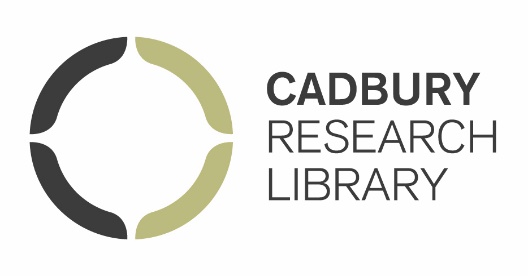 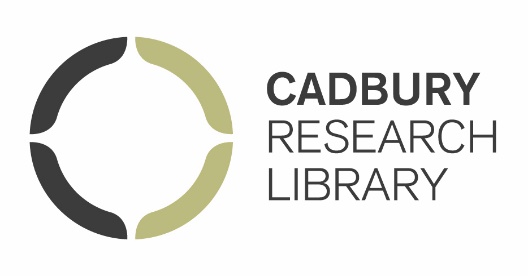 